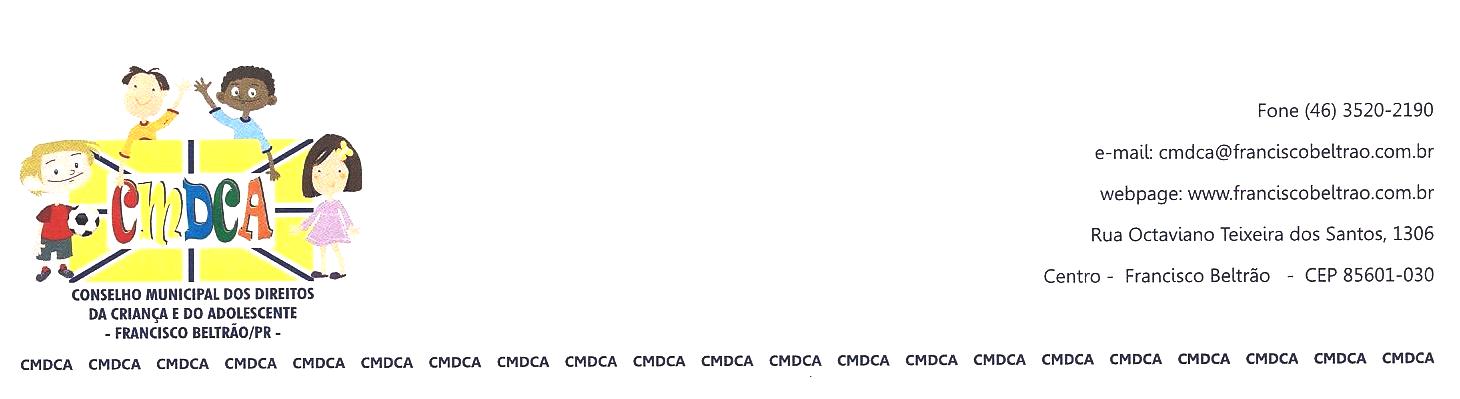 CMDCA – CONSELHO MUNICIPAL DOS DIREITOS DA CRIANÇA E DO ADOLESCENTE – FRANCISCO BELTRÃO – PRATA Nº 009/2013Aos doze dias do mês de setembro de dois mil e treze, às oito horas e trinta minutos reuniram-se na sala de estudos da Assistência Social, para reunião ordinária, os Conselheiros do CMDCA – Conselho Municipal dos Direitos da Criança e do Adolescente. Estavam presentes os Conselheiros Não Governamentais: representante Clube dos Desbravadores – Antonio Ribeiro da Rosa e Darci Luciano, APAE Associação de Pais e Amigos dos Excepcionais – Helena Maria Zanchetin Iachuk, AMARBEM – Maria Eliza Thomé. Conselheiros Governamentais: Escola Oficina Adelíria Meurer – Sérgio Kupkowski, Secretaria Municipal de Esportes, Édio Vescovi, Secretaria Municipal de Educação – Cláudia Liston Antonietti, Representando a Secretaria Municipal de Assistência Social – Cleusa Borghezan. Estavam presentes representantes do Conselho Tutelar José da Silva, e contamos também com a presença do Sr. Luiz Graczik, representante do órgão gestor da Secretaria Municipal de Assistência Social e a Senhora Mariluz Petri que faz parte da equipe técnica do SEDS. Os representantes da Secretaria Municipal de Saúde e do Centro Espírita Mensageiros da Paz não justificaram suas ausências. Dando início a reunião, a presidente Helena Maria Z. Iachuk deu boas vindas a todos iniciando com a leitura da pauta, em seguida a aprovação por unanimidade da ATA Nº 008/2013. Seguindo a pauta realizada a leitura do e-mail recebido pela equipe técnica do SEDS referente à inscrição de projetos sociais via Fundos Municipais dos Direitos da Criança e do Adolescente; neste momento é passada a palavra para a Senhora Mariluz Petri, que faz a realização da leitura do Edital para a inscrição destes projetos, enfatizando que são somente 5 projetos de entidades por município que poderão ser inscritos, e o prazo é até dia 15 de setembro de 2013, os projetos devem ter foco na garantia dos direitos de crianças e adolescentes e não há restrição em relação à linha de ação da iniciativa; existe a possibilidade de prorrogar este prazo ainda por uma ou duas semanas, devido à dificuldade em conseguir o e-mail dos conselhos. Seguindo, comenta o porquê de sua participação nesta reunião do CMDCA, onde a mesma faz parte de uma entidade o CTG Herdeiros da Tradição e solicita informações para que seja inscrito neste conselho, pois a entidade tem um projeto pronto, o qual deseja que seja inscrito conforme edital lido anteriormente. Foi lhe fornecido uma cópia da Resolução Nº 004/2007 de 02 de Outubro de 2007 e a Deliberação Nº 019/2006 a qual orienta sobre os registros de entidades não governamentais e a inscrição de programas junto aos Conselhos Municipais de Direitos da Criança e do Adolescente – CEDCA/PR. Foi então orientado para que fosse providenciada toda a documentação necessária, para que posteriormente fosse apresentado ao conselho e assim o mesmo fazer a análise e visita na entidade para fornecimento do registro de inscrição e inclusão do projeto apresentado. Seguindo a pauta desta reunião foi realizada leitura do Ofício Circular nº 010/2013 – CEDCA/PR – referente ao Curso de Formação Continuada para Conselhos Tutelares e de Direitos, onde a senhora Mariluz explica que se trata do mesmo curso o qual foram realizadas as inscrições no começo deste ano, e que a primeira turma foi a capacitação inicial, agora trata da avançada que teve inicio nesta segunda-feira na UNIOESTE. Seguindo a reunião realiza-se a leitura do Ofício nº 008/2013 – da ASSEN Associação Sensibilizar, solicitando a possibilidade de receber alguns equipamentos com o valor que possivelmente sobre do Tributo à Cidadania; portanto este conselho entrou em consenso de que será justo, se realmente houver sobras será dividido o valor perante todas as entidades que enviarem seus projetos solicitando equipamentos; caso não haja, será solicitado para que todas as entidades encaminhem seus pedidos até dezembro deste ano, para que não dê problemas de atraso no processo licitatório dos materiais. Dando seqüencia a esta reunião, este conselho recebeu novamente o Registro de Decisão Colegiada do Conselho Tutelar, os quais realizaram algumas alterações no que se refere à carga horária e os plantões, os quais foram expostos ao conselho e em breve irão protocolar duas propostas e encaminhar para o setor de recursos humanos da prefeitura municipal. Seguindo o conselheiro e vice-presidente Édio Vescovi coloca o conselho a par de situações as quais chegaram até sua pessoa, onde em algumas escolas / entidades, as crianças e adolescentes ficam em período integral, as mesmas estão sendo obrigadas a realizarem algum tipo de trabalho doméstico no período contrário das aulas, onde as mesmas em conseqüência disto estão deixando de participar das atividades esportivas que são oferecidas pela Secretaria Municipal de Esportes. Também mencionou um problema que vem ocorrendo na escola do Novo Mundo, que são os piolhos que precisão ser tratados, pois a grande maioria das crianças tem e não estão sabendo como controlar. Sugeriu-se então agendar uma reunião com a Secretária da Saúde e com o Secretário da Educação para que juntos com o conselho encontrem uma solução. O conselheiro Édio ainda comenta referente ao material que foi apresentado ao conselho na última reunião referente à Campanha Contra Violência, Troque as marcas pelo diálogo, o mesmo foi encaminhado para as escolas, CREAS, Polícia Militar e Conselho Tutelar, afim de os mesmos realizarem as devidas orientações; encerrando comunica a todos que no dia 14 de novembro vai ser a inauguração do Centro da Juventude, onde durante o dia terão atividades esportivas para as crianças e jovens, e à noite acontecerá a primeira corrida noturna de 5 e 10 km em nossa cidade, e que a expectativa é grande quanto a quantidade de participantes para este evento. Nada mais havendo a tratar, encerra-se esta reunião cujas assinaturas de presença constam no Livro de Presença do CMDCA e esta ata, após lida e aprovada, será assinada por todos.